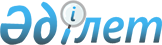 Об установлении ограничительных мероприятий
					
			Утративший силу
			
			
		
					Решение акима Александровского сельского округа Костанайского района Костанайской области от 23 июня 2021 года № 3. Зарегистрировано в Министерстве юстиции Республики Казахстан 26 июня 2021 года № 23195. Утратило силу решением акима Александровского сельского округа Костанайского района Костанайской области от 27 мая 2022 года № 4
      Сноска. Утратило силу решением акима Александровского сельского округа Костанайского района Костанайской области от 27.05.2022 № 4 (вводится в действие со дня его первого официального опубликования).
      В соответствии со статьей 35 Закона Республики Казахстан "О местном государственном управлении и самоуправлении в Республики Казахстан", подпунктом 7) статьи 10-1 Закона Республики Казахстан "О ветеринарии", представлением главного государственного ветеринарно – санитарного инспектора от 13 апреля 2021 года № 01-30/351, РЕШИЛ:
      1. Установить ограничительные мероприятия на территории села Еңбек Александровского сельского округа Костанайского района Костанайской области, в связи с возникновением болезни бруцеллез крупного рогатого скота.
      2. Рекомендовать государственному учреждению "Костанайская районная территориальная инспекция Комитета ветеринарного контроля и надзора Министерства сельского хозяйства Республики Казахстан" (по согласованию), республиканскому государственному учреждению "Костанайское районное управление санитарно – эпидемиологического контроля Департамента санитарно – эпидемиологического контроля Костанайской области Комитета санитарно – эпидемиологического контроля Министерства здравоохранения Республики Казахстан" (по согласованию) провести необходимые ветеринарно-санитарные мероприятия для достижения ветеринарно-санитарного благополучия в выявленном эпизоотическом очаге.
      3. Государственному учреждению "Аппарат акима Александровского сельского округа Костанайского района" в установленном законодательством Республики Казахстан порядке обеспечить:
      1) государственную регистрацию настоящего решения в Министерстве юстиции Республики Казахстан;
      2) размещение настоящего решения на интернет – ресурсе акимата Костанайского района после его официального опубликования.
      4. Контроль за исполнением настоящего решения оставляю за собой.
      5. Настоящее решение вводится в действие со дня его первого официального опубликования.
					© 2012. РГП на ПХВ «Институт законодательства и правовой информации Республики Казахстан» Министерства юстиции Республики Казахстан
				
      Аким Александровского сельского округа 

Р. Кембаев
